MINUTES OF THE PARISH MEETING HELD ON MONDAY 6th MARCH 2017 AT ST. JOHN’S CHURCH HALL, LOSTOCK GRALAMPart I –Public PresentThe meeting commenced at 7.00p.m.PRESENT:	Parish Councillors M Litton, P Kelly, L Kelly, J Beasant, T Hodges, T Smith and V Yarwood.IN ATTENDANCE:	L Sandison, Clerk.ALSO PRESENT:	Superintendent P Crowcroft, PCSO P Hambleton,  and members of the public.PCSO FUNDING MEETING-Superintendent Peter Crowcroft introduced himself and outlined his policing role. Supt. Crowcroft explained the future of PCSO’s and outlined the current review which is taking place.  The current proposal would see 17 funded PCSO’s for the local area, 16 of which would be for Northwich.  Lostock Gralam under the current proposal would have one funded full time PCSO on a standard service level from April 2018.The Lostock Gralam Parish Council confirmed that they were happy with the proposal from Supt. Crowcroft.Supt. Crowcroft answered the following questions;Cllr P Kelly raised concerns about speeding on Manchester Road and drivers failing to stop at the Business Park traffic lights. Supt. Crowcroft talked about a new speed camera called a Truecam, he also advised that a colleague would look into the Manchester Road issues.  A member of the public asked Supt. Crowcroft why Lostock Gralam would receive one full time PCSO.Supt. Crowcroft advised that it would be a positive step for the Community rather than a negative.PUBLIC FORUM – PUBLIC (7.22pm)-A member of the public re-raised concerns about vehicles parking on the pavement near to Bargain Booze.  They expressed dissatisfaction that CWAC J Gibbs and C Griffiths were unable to come up with a solution to the problem.-A member of the public raised concerns about School Lane sinking.  The matter has already been reported by the Clerk; however an update will be sought.-A member of the public raised concerns about a wall currently being built at the access road to a field behind 234 Manchester Road. The Clerk has already reported the matter to CWAC Planning; however an update will be sought.APOLOGIES FOR ABSENCERESOLVED to accept apologies from councillors L Edgeley and M Stocks.DECLARATIONS OF INTERESTNone.ACCEPTANCE OF MINUTESRESOLVED to accept the minutes of the Parish Council meeting held on 6th February 2017.PROGRESS REPORT-The Council RESOLVED to prioritise the following S.106 schemes in order of priority.20 mph zone for the area North of Manchester Road.Manchester Road – paint road hatching from Gyratory to Business Park or Pharmacy (to be clarified).Griffiths Road junction improvement.Traffic Light Assessment at Hall Lane.Weight Restriction – vehicle classification survey for School Lane and Station Road.Townshend Road / Langford Drive parking bays. -The Council RESOLVED to reinstate the Smithy Lane TRO.-The Council requested that the Clerk contact CWAC Highways to request recommendations and advice on vehicle flow around the village, to avoid the PC conducting several consultations.-The Cheshire Business Park Managing Agent has now appointed a litter pick team for the retail units.-The HS2 Consultation responses have now been submitted for Lostock Gralam PC.-Potholes outside the Community Centre will be dealt with when the new footpath link is installed. The Clerk is to chase up when the work will be completed.BANK MANDATE-The PC RESOLVED to accept the revised Bank Mandate form, Cllrs M Litton, P Kelly, T Hodges and T Smith signed the form along with the Clerk.PLANTERSThe PC agreed on the two planter locations;Planter 1 – on the corner of Crossways Care home on the Hall Lane Traffic Lights.Planter 2 – on the corner of the Slow and Easy at the Hall Lane Traffic Lights.The Clerk will seek permission from CWAC before ordering the planters.ASSET REGISETER-The PC RESOLVED to accept the 2017/18 Asset Register.  The Chairman and Clerk signed the Asset Register.RISK ASSEMENT-The PC RESOLVED to accept the 2017/18 Risk Assessment.  The Chairman and Clerk signed the Risk Assessment.PARISH COUNCIL MEETING DATES-The PC RESOLVED to accept the below 2017/18 Parish Council Meeting dates.Monday 5th June 2017Monday 3rd July 2017No Meeting in AugustMonday 4th September 2017Monday 2nd October 2017Monday 6th November 2017Monday 4th December 2017Monday 8th January 2018Monday 5th February 2018Monday 5th March 2018Monday 9th April 2018 (Easter 1st April 2018)Monday 14th May 2018 (Annual Parish Meeting and AGM)CHAIRMANS BUDGET ALLOWANCE-The PC RESOLVED to accept the Chairman’s budget allowance of £100 for 2017/18.REPORT FROM THE POLICEPCSO Phil Hambleton gave the following report:- Burglary at Packhorse Close – homeowner was in the upstairs of the property and was disturbed by the burglar.-Shoplifting at the Co-op – Two separate shoplifting incidents reported, CCTV footage has been gathered.-Nuisance – youths reported messing round near Co-Op and SUBWAY.-Reports of youths with Clown masks on Manchester Road which stopped traffic flow. -Two dogs reported loose on Manchester Road.-Two incidents reported on Manchester Road of a brick being thrown through a window.-One vehicle seized due to no Tax and Insurance.-57 drivers caught speeding.REPORT FROM CHESHIRE WEST AND CHESTER COUNCILLORS-Councillor M Stocks was absent.PLAY AREAS AND INSPECTIONS-The Annual RoSpa Play Inspection will take place in April.-The Council RESOLVED to spend a proportion of the Stubbs Lane S.106 fund which currently stands at £14,975.The two projects to be funded by the S.106 fund were confirmed as;CG Services Cheshire Ltd wetpour quote of £7240 (Net).Schoolscapes Ltd Musical activity panels x 3 and 2 picnic benches at £3,647 (Net).The Clerk was asked to gain quotes for a MUGA and to contact Wincham Parish Council to gain further information about a MUGA they have.REPORT FROM THE CLERK-The PC agreed to support a young volunteer who will be litter picking with her father’s supervision for one hour per week over the next three months. She is currently completing her Duke of Edinburgh Award.-Cllr T Hodges will attend the next DONG Energy meeting on 2nd May.-CG Services Ltd has cleared fallen tree debris at the Community Centre following on from Storm Doris.-The Clerk has reported at leak on the Townshend Road hill thought to be in connection with the recent broadband installation.  Openreach have acknowledged receipt of the complaint. PLANNING APPLICATIONS & DECISIONSThe Council considered the following planning applications and RESOLVED to respond as below:ACCOUNTSThe Clerk confirmed the current account bank balance as £6,577.56 and the deposit bank account balance as £35,178.67.It was RESOLVED to accept payment of the following accounts.COUNCILLORS’ REPORTS & FUTURE AGENDA ITEMS-NoneThe meeting finished at 8.25pm. DATE AND TIME OF NEXT MEETINGThe next meeting will be held on Monday 3rd April 2017 at the Lostock Gralam Church Hall at 7.30 p.m.  The Clerk will be away on leave from the 4th April to 12th April.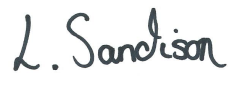 APPLICATIONSAPPLICATIONS17/00280/FUL-246 Manchester Road, Lostock Gralam-Single storey extension to frontNo ObjectionDECISIONSDECISIONSChq no. PayeeAmount300448CG Services Cheshire Ltd£520.01399449Lostock Gralam Community Centre Association£169.00